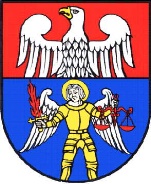 KARTA USŁUG NR: WOŚ-17bWydział ochrony środowiska (WOŚ)Starostwo Powiatowe w WołominieKARTA USŁUG NR: WOŚ-17bWydział ochrony środowiska (WOŚ)Starostwo Powiatowe w WołominieStrona: 1/2KARTA USŁUG NR: WOŚ-17bWydział ochrony środowiska (WOŚ)Starostwo Powiatowe w WołominieKARTA USŁUG NR: WOŚ-17bWydział ochrony środowiska (WOŚ)Starostwo Powiatowe w WołominieOstatnia aktualizacja: 12.08.2020 r.ZAŚWIADCZENIE dot. objęcia gruntu uproszczonym planem urządzenia lasów
lub decyzją, o której mowa w art. 19 ust. 3 ustawy o lasachZAŚWIADCZENIE dot. objęcia gruntu uproszczonym planem urządzenia lasów
lub decyzją, o której mowa w art. 19 ust. 3 ustawy o lasachZAŚWIADCZENIE dot. objęcia gruntu uproszczonym planem urządzenia lasów
lub decyzją, o której mowa w art. 19 ust. 3 ustawy o lasachZAŚWIADCZENIE dot. objęcia gruntu uproszczonym planem urządzenia lasów
lub decyzją, o której mowa w art. 19 ust. 3 ustawy o lasachPodstawa prawna:art. 217 ustawy z dnia 14 czerwca 1960 r. Kodeks postępowania administracyjnego, w związku z art. 37a ust. 1 pkt 3 ustawy z dnia 28 września 1991 r. o lasach.Podstawa prawna:art. 217 ustawy z dnia 14 czerwca 1960 r. Kodeks postępowania administracyjnego, w związku z art. 37a ust. 1 pkt 3 ustawy z dnia 28 września 1991 r. o lasach.Podstawa prawna:art. 217 ustawy z dnia 14 czerwca 1960 r. Kodeks postępowania administracyjnego, w związku z art. 37a ust. 1 pkt 3 ustawy z dnia 28 września 1991 r. o lasach.Podstawa prawna:art. 217 ustawy z dnia 14 czerwca 1960 r. Kodeks postępowania administracyjnego, w związku z art. 37a ust. 1 pkt 3 ustawy z dnia 28 września 1991 r. o lasach.Potrzebne dokumenty:wniosek o wydanie zaświadczenia dot. objęcia gruntu uproszczonym planem urządzenia lasów lub decyzją,
o której mowa w art. 19 ust. 3 ustawy o lasach,dokument potwierdzający dokonanie opłaty skarbowej zgodnie z cz. II pkt 21 załącznika do 
ustawy z dnia 16 listopada 2006 r. o opłacie skarbowej.Potrzebne dokumenty:wniosek o wydanie zaświadczenia dot. objęcia gruntu uproszczonym planem urządzenia lasów lub decyzją,
o której mowa w art. 19 ust. 3 ustawy o lasach,dokument potwierdzający dokonanie opłaty skarbowej zgodnie z cz. II pkt 21 załącznika do 
ustawy z dnia 16 listopada 2006 r. o opłacie skarbowej.Potrzebne dokumenty:wniosek o wydanie zaświadczenia dot. objęcia gruntu uproszczonym planem urządzenia lasów lub decyzją,
o której mowa w art. 19 ust. 3 ustawy o lasach,dokument potwierdzający dokonanie opłaty skarbowej zgodnie z cz. II pkt 21 załącznika do 
ustawy z dnia 16 listopada 2006 r. o opłacie skarbowej.Potrzebne dokumenty:wniosek o wydanie zaświadczenia dot. objęcia gruntu uproszczonym planem urządzenia lasów lub decyzją,
o której mowa w art. 19 ust. 3 ustawy o lasach,dokument potwierdzający dokonanie opłaty skarbowej zgodnie z cz. II pkt 21 załącznika do 
ustawy z dnia 16 listopada 2006 r. o opłacie skarbowej.Opłaty:Opłata za wydanie zaświadczenia wynosi 17,00 zł – płatna na konto Urzędu Miejskiego w Wołominie 90 1240 6074 1111 0010 5705 0013 Zgodnie z ustawą z dnia  o opłacie skarbowej, obowiązek wniesienia opłaty skarbowej powstaje z chwilą złożenia wnioskuOpłaty:Opłata za wydanie zaświadczenia wynosi 17,00 zł – płatna na konto Urzędu Miejskiego w Wołominie 90 1240 6074 1111 0010 5705 0013 Zgodnie z ustawą z dnia  o opłacie skarbowej, obowiązek wniesienia opłaty skarbowej powstaje z chwilą złożenia wnioskuOpłaty:Opłata za wydanie zaświadczenia wynosi 17,00 zł – płatna na konto Urzędu Miejskiego w Wołominie 90 1240 6074 1111 0010 5705 0013 Zgodnie z ustawą z dnia  o opłacie skarbowej, obowiązek wniesienia opłaty skarbowej powstaje z chwilą złożenia wnioskuOpłaty:Opłata za wydanie zaświadczenia wynosi 17,00 zł – płatna na konto Urzędu Miejskiego w Wołominie 90 1240 6074 1111 0010 5705 0013 Zgodnie z ustawą z dnia  o opłacie skarbowej, obowiązek wniesienia opłaty skarbowej powstaje z chwilą złożenia wnioskuMiejsce złożenia wniosku:Starostwo Powiatowe w Wołominie, 05-200 Wołomin, ul. Prądzyńskiego 3.Sposób złożenia wniosku:- osobiście - do wrzutni przy wejściu A do Starostwa – ul. Prądzyńskiego 3,- za pośrednictwem operatora pocztowego,- poprzez ePUAP – dokument potwierdzony profilem zaufanym lub podpisem elektronicznym (wybierając pismo ogólne do organu),- w formie dokumentu z podpisem elektronicznym, na adres e-mail: kancelaria@powiat-wolominski.plMiejsce złożenia wniosku:Starostwo Powiatowe w Wołominie, 05-200 Wołomin, ul. Prądzyńskiego 3.Sposób złożenia wniosku:- osobiście - do wrzutni przy wejściu A do Starostwa – ul. Prądzyńskiego 3,- za pośrednictwem operatora pocztowego,- poprzez ePUAP – dokument potwierdzony profilem zaufanym lub podpisem elektronicznym (wybierając pismo ogólne do organu),- w formie dokumentu z podpisem elektronicznym, na adres e-mail: kancelaria@powiat-wolominski.plMiejsce złożenia wniosku:Starostwo Powiatowe w Wołominie, 05-200 Wołomin, ul. Prądzyńskiego 3.Sposób złożenia wniosku:- osobiście - do wrzutni przy wejściu A do Starostwa – ul. Prądzyńskiego 3,- za pośrednictwem operatora pocztowego,- poprzez ePUAP – dokument potwierdzony profilem zaufanym lub podpisem elektronicznym (wybierając pismo ogólne do organu),- w formie dokumentu z podpisem elektronicznym, na adres e-mail: kancelaria@powiat-wolominski.plMiejsce złożenia wniosku:Starostwo Powiatowe w Wołominie, 05-200 Wołomin, ul. Prądzyńskiego 3.Sposób złożenia wniosku:- osobiście - do wrzutni przy wejściu A do Starostwa – ul. Prądzyńskiego 3,- za pośrednictwem operatora pocztowego,- poprzez ePUAP – dokument potwierdzony profilem zaufanym lub podpisem elektronicznym (wybierając pismo ogólne do organu),- w formie dokumentu z podpisem elektronicznym, na adres e-mail: kancelaria@powiat-wolominski.plOdpowiedzialny za załatwienie sprawy:Barbara Zajkowska-Guzek - Naczelnik Wydziału,Nr telefonu: (0-22) 787-43-01, 03, 04, wew. 154  Odpowiedzialny za załatwienie sprawy:Barbara Zajkowska-Guzek - Naczelnik Wydziału,Nr telefonu: (0-22) 787-43-01, 03, 04, wew. 154  Odpowiedzialny za załatwienie sprawy:Barbara Zajkowska-Guzek - Naczelnik Wydziału,Nr telefonu: (0-22) 787-43-01, 03, 04, wew. 154  Odpowiedzialny za załatwienie sprawy:Barbara Zajkowska-Guzek - Naczelnik Wydziału,Nr telefonu: (0-22) 787-43-01, 03, 04, wew. 154  Sprawę załatwia i udziela szczegółowych wyjaśnień:Magdalena Zając, Olga Krassowska;
Wydział Ochrony Środowiska, Wołomin, ul. Prądzyńskiego 3, Nr telefonu: 22 346 11 53Sprawę załatwia i udziela szczegółowych wyjaśnień:Magdalena Zając, Olga Krassowska;
Wydział Ochrony Środowiska, Wołomin, ul. Prądzyńskiego 3, Nr telefonu: 22 346 11 53Sprawę załatwia i udziela szczegółowych wyjaśnień:Magdalena Zając, Olga Krassowska;
Wydział Ochrony Środowiska, Wołomin, ul. Prądzyńskiego 3, Nr telefonu: 22 346 11 53Sprawę załatwia i udziela szczegółowych wyjaśnień:Magdalena Zając, Olga Krassowska;
Wydział Ochrony Środowiska, Wołomin, ul. Prądzyńskiego 3, Nr telefonu: 22 346 11 53Godziny pracy: poniedziałek 800 - 1700; wtorek – czwartek 800 - 1600; piątek 800 - 1500Godziny pracy: poniedziałek 800 - 1700; wtorek – czwartek 800 - 1600; piątek 800 - 1500Godziny pracy: poniedziałek 800 - 1700; wtorek – czwartek 800 - 1600; piątek 800 - 1500Godziny pracy: poniedziałek 800 - 1700; wtorek – czwartek 800 - 1600; piątek 800 - 1500Przewidywany termin załatwienia sprawy: Według obowiązujących przepisów (Kodeks Postępowania Administracyjnego) - nie dłużej niż 7 dni od dnia złożenia wniosku.Przewidywany termin załatwienia sprawy: Według obowiązujących przepisów (Kodeks Postępowania Administracyjnego) - nie dłużej niż 7 dni od dnia złożenia wniosku.Przewidywany termin załatwienia sprawy: Według obowiązujących przepisów (Kodeks Postępowania Administracyjnego) - nie dłużej niż 7 dni od dnia złożenia wniosku.Przewidywany termin załatwienia sprawy: Według obowiązujących przepisów (Kodeks Postępowania Administracyjnego) - nie dłużej niż 7 dni od dnia złożenia wniosku.Odbiór Zaświadczenia:- za pośrednictwem paczkomatu przy budynku Starostwa Powiatowego w Wołominie, ul. Prądzyńskiego 3 (Wnioskodawca powinien podać nr telefonu komórkowego i adresu e-mail),- w formie dokumentu z podpisem elektronicznym, na wskazany adres e-mail odbiorcy lub poprzez elektroniczną skrzynkę podawczą e-PUAP - odbiór osobisty w Starostwie Powiatowym w Wołominie (po telefonicznym uzgodnieniu terminu, tel. 22 346 11 53), - za pośrednictwem Poczty Polskiej.Odbiór Zaświadczenia:- za pośrednictwem paczkomatu przy budynku Starostwa Powiatowego w Wołominie, ul. Prądzyńskiego 3 (Wnioskodawca powinien podać nr telefonu komórkowego i adresu e-mail),- w formie dokumentu z podpisem elektronicznym, na wskazany adres e-mail odbiorcy lub poprzez elektroniczną skrzynkę podawczą e-PUAP - odbiór osobisty w Starostwie Powiatowym w Wołominie (po telefonicznym uzgodnieniu terminu, tel. 22 346 11 53), - za pośrednictwem Poczty Polskiej.Odbiór Zaświadczenia:- za pośrednictwem paczkomatu przy budynku Starostwa Powiatowego w Wołominie, ul. Prądzyńskiego 3 (Wnioskodawca powinien podać nr telefonu komórkowego i adresu e-mail),- w formie dokumentu z podpisem elektronicznym, na wskazany adres e-mail odbiorcy lub poprzez elektroniczną skrzynkę podawczą e-PUAP - odbiór osobisty w Starostwie Powiatowym w Wołominie (po telefonicznym uzgodnieniu terminu, tel. 22 346 11 53), - za pośrednictwem Poczty Polskiej.Odbiór Zaświadczenia:- za pośrednictwem paczkomatu przy budynku Starostwa Powiatowego w Wołominie, ul. Prądzyńskiego 3 (Wnioskodawca powinien podać nr telefonu komórkowego i adresu e-mail),- w formie dokumentu z podpisem elektronicznym, na wskazany adres e-mail odbiorcy lub poprzez elektroniczną skrzynkę podawczą e-PUAP - odbiór osobisty w Starostwie Powiatowym w Wołominie (po telefonicznym uzgodnieniu terminu, tel. 22 346 11 53), - za pośrednictwem Poczty Polskiej.Tryb odwoławczy: Nie przysługuje.W przypadku wydania postanowienia o odmowie wydania zaświadczenia - służy zażalenie do Samorządowego Kolegium Odwoławczego za pośrednictwem organu wydającego postanowienie, w terminie 7 dni od daty jego otrzymania. Zażalenie składa się na adres Starostwa Powiatowego w Wołominie, 05-200 Wołomin, ul. Prądzyńskiego 3.Tryb odwoławczy: Nie przysługuje.W przypadku wydania postanowienia o odmowie wydania zaświadczenia - służy zażalenie do Samorządowego Kolegium Odwoławczego za pośrednictwem organu wydającego postanowienie, w terminie 7 dni od daty jego otrzymania. Zażalenie składa się na adres Starostwa Powiatowego w Wołominie, 05-200 Wołomin, ul. Prądzyńskiego 3.Tryb odwoławczy: Nie przysługuje.W przypadku wydania postanowienia o odmowie wydania zaświadczenia - służy zażalenie do Samorządowego Kolegium Odwoławczego za pośrednictwem organu wydającego postanowienie, w terminie 7 dni od daty jego otrzymania. Zażalenie składa się na adres Starostwa Powiatowego w Wołominie, 05-200 Wołomin, ul. Prądzyńskiego 3.Tryb odwoławczy: Nie przysługuje.W przypadku wydania postanowienia o odmowie wydania zaświadczenia - służy zażalenie do Samorządowego Kolegium Odwoławczego za pośrednictwem organu wydającego postanowienie, w terminie 7 dni od daty jego otrzymania. Zażalenie składa się na adres Starostwa Powiatowego w Wołominie, 05-200 Wołomin, ul. Prądzyńskiego 3.Uwagi: Prawo pierwokupu lasu lub gruntu przeznaczonego do zalesienia: Zgodnie z art.  37a ustawy o lasach, w przypadku sprzedaży przez osobę fizyczną, osobę prawną lub jednostkę organizacyjną nieposiadającą osobowości prawnej, której ustawa przyznaje zdolność prawną, niestanowiącego własności Skarbu Państwa gruntu:1) oznaczonego jako las w ewidencji gruntów i budynków lub2) przeznaczonego do zalesienia określonego w miejscowym planie zagospodarowania przestrzennego albo w decyzji o warunkach zabudowy i zagospodarowania terenu, lub3) o którym mowa w art. 3, objętego uproszczonym planem urządzenia lasu lub decyzją, o której mowa w art. 19 ust. 3- Skarbowi Państwa, reprezentowanemu przez Lasy Państwowe, przysługuje z mocy prawa prawo pierwokupu tego gruntu.Uwagi: Prawo pierwokupu lasu lub gruntu przeznaczonego do zalesienia: Zgodnie z art.  37a ustawy o lasach, w przypadku sprzedaży przez osobę fizyczną, osobę prawną lub jednostkę organizacyjną nieposiadającą osobowości prawnej, której ustawa przyznaje zdolność prawną, niestanowiącego własności Skarbu Państwa gruntu:1) oznaczonego jako las w ewidencji gruntów i budynków lub2) przeznaczonego do zalesienia określonego w miejscowym planie zagospodarowania przestrzennego albo w decyzji o warunkach zabudowy i zagospodarowania terenu, lub3) o którym mowa w art. 3, objętego uproszczonym planem urządzenia lasu lub decyzją, o której mowa w art. 19 ust. 3- Skarbowi Państwa, reprezentowanemu przez Lasy Państwowe, przysługuje z mocy prawa prawo pierwokupu tego gruntu.Uwagi: Prawo pierwokupu lasu lub gruntu przeznaczonego do zalesienia: Zgodnie z art.  37a ustawy o lasach, w przypadku sprzedaży przez osobę fizyczną, osobę prawną lub jednostkę organizacyjną nieposiadającą osobowości prawnej, której ustawa przyznaje zdolność prawną, niestanowiącego własności Skarbu Państwa gruntu:1) oznaczonego jako las w ewidencji gruntów i budynków lub2) przeznaczonego do zalesienia określonego w miejscowym planie zagospodarowania przestrzennego albo w decyzji o warunkach zabudowy i zagospodarowania terenu, lub3) o którym mowa w art. 3, objętego uproszczonym planem urządzenia lasu lub decyzją, o której mowa w art. 19 ust. 3- Skarbowi Państwa, reprezentowanemu przez Lasy Państwowe, przysługuje z mocy prawa prawo pierwokupu tego gruntu.Uwagi: Prawo pierwokupu lasu lub gruntu przeznaczonego do zalesienia: Zgodnie z art.  37a ustawy o lasach, w przypadku sprzedaży przez osobę fizyczną, osobę prawną lub jednostkę organizacyjną nieposiadającą osobowości prawnej, której ustawa przyznaje zdolność prawną, niestanowiącego własności Skarbu Państwa gruntu:1) oznaczonego jako las w ewidencji gruntów i budynków lub2) przeznaczonego do zalesienia określonego w miejscowym planie zagospodarowania przestrzennego albo w decyzji o warunkach zabudowy i zagospodarowania terenu, lub3) o którym mowa w art. 3, objętego uproszczonym planem urządzenia lasu lub decyzją, o której mowa w art. 19 ust. 3- Skarbowi Państwa, reprezentowanemu przez Lasy Państwowe, przysługuje z mocy prawa prawo pierwokupu tego gruntu.Uproszczony plan urządzenia lasu:      Zgodnie z art.  21 ust. 1 pkt 2 i 3 ustawy o lasach, uproszczony plan urządzenia lasu sporządzany jest:- dla lasów niestanowiących własności Skarbu Państwa, należących do osób fizycznych i wspólnot gruntowych - na zlecenie starosty;- dla pozostałych lasów - na zlecenie i koszt właścicieli.Decyzja, o której mowa w art. 19 ust. 3 ustawy o lasach:      Zgodnie z art. 19 ust. 3 ustawy o lasach, dla lasów rozdrobnionych o powierzchni do , niestanowiących własności Skarbu Państwa, zadania z zakresu gospodarki leśnej określa decyzja starosty wydana na podstawie inwentaryzacji stanu lasów.W przypadku braku sporządzenia uproszczonego planu urządzenia lasu przez jego właściciela będącego osobą prawną (np. Gmina) i zatwierdzenia go przez Starostę Wołomińskiego, zachodzi podstawa do odmowy wydania zaświadczenia na podstawie art. 219 w związku z art. 218 ust. 1 ustawy Kodeks postępowania administracyjnego.Zgodnie z art.  217 Kpa, Organ administracji publicznej wydaje zaświadczenie na żądanie osoby ubiegającej się o zaświadczenie. Zaświadczenie wydaje się, jeżeli: 1) urzędowego potwierdzenia określonych faktów lub stanu prawnego wymaga przepis prawa; 2) osoba ubiega się o zaświadczenie ze względu na swój interes prawny w urzędowym potwierdzeniu określonych faktów lub stanu prawnego.W przypadku działania przez pełnomocnika należy dołączyć oryginał pełnomocnictwa lub urzędowo poświadczony odpis pełnomocnictwa wraz z dowodem opłaty skarbowej za pełnomocnictwo w wysokości 17,00 zł, płatne na konto: Urzędu Miejskiego w Wołominie Bank Pekao S.A. Nr: 90 1240 6074 1111 0010 5705 0013 (nie dotyczy, jeżeli pełnomocnictwo jest udzielane wstępnym, zstępnym, małżonkowi lub rodzeństwu). Uproszczony plan urządzenia lasu:      Zgodnie z art.  21 ust. 1 pkt 2 i 3 ustawy o lasach, uproszczony plan urządzenia lasu sporządzany jest:- dla lasów niestanowiących własności Skarbu Państwa, należących do osób fizycznych i wspólnot gruntowych - na zlecenie starosty;- dla pozostałych lasów - na zlecenie i koszt właścicieli.Decyzja, o której mowa w art. 19 ust. 3 ustawy o lasach:      Zgodnie z art. 19 ust. 3 ustawy o lasach, dla lasów rozdrobnionych o powierzchni do , niestanowiących własności Skarbu Państwa, zadania z zakresu gospodarki leśnej określa decyzja starosty wydana na podstawie inwentaryzacji stanu lasów.W przypadku braku sporządzenia uproszczonego planu urządzenia lasu przez jego właściciela będącego osobą prawną (np. Gmina) i zatwierdzenia go przez Starostę Wołomińskiego, zachodzi podstawa do odmowy wydania zaświadczenia na podstawie art. 219 w związku z art. 218 ust. 1 ustawy Kodeks postępowania administracyjnego.Zgodnie z art.  217 Kpa, Organ administracji publicznej wydaje zaświadczenie na żądanie osoby ubiegającej się o zaświadczenie. Zaświadczenie wydaje się, jeżeli: 1) urzędowego potwierdzenia określonych faktów lub stanu prawnego wymaga przepis prawa; 2) osoba ubiega się o zaświadczenie ze względu na swój interes prawny w urzędowym potwierdzeniu określonych faktów lub stanu prawnego.W przypadku działania przez pełnomocnika należy dołączyć oryginał pełnomocnictwa lub urzędowo poświadczony odpis pełnomocnictwa wraz z dowodem opłaty skarbowej za pełnomocnictwo w wysokości 17,00 zł, płatne na konto: Urzędu Miejskiego w Wołominie Bank Pekao S.A. Nr: 90 1240 6074 1111 0010 5705 0013 (nie dotyczy, jeżeli pełnomocnictwo jest udzielane wstępnym, zstępnym, małżonkowi lub rodzeństwu). Uproszczony plan urządzenia lasu:      Zgodnie z art.  21 ust. 1 pkt 2 i 3 ustawy o lasach, uproszczony plan urządzenia lasu sporządzany jest:- dla lasów niestanowiących własności Skarbu Państwa, należących do osób fizycznych i wspólnot gruntowych - na zlecenie starosty;- dla pozostałych lasów - na zlecenie i koszt właścicieli.Decyzja, o której mowa w art. 19 ust. 3 ustawy o lasach:      Zgodnie z art. 19 ust. 3 ustawy o lasach, dla lasów rozdrobnionych o powierzchni do , niestanowiących własności Skarbu Państwa, zadania z zakresu gospodarki leśnej określa decyzja starosty wydana na podstawie inwentaryzacji stanu lasów.W przypadku braku sporządzenia uproszczonego planu urządzenia lasu przez jego właściciela będącego osobą prawną (np. Gmina) i zatwierdzenia go przez Starostę Wołomińskiego, zachodzi podstawa do odmowy wydania zaświadczenia na podstawie art. 219 w związku z art. 218 ust. 1 ustawy Kodeks postępowania administracyjnego.Zgodnie z art.  217 Kpa, Organ administracji publicznej wydaje zaświadczenie na żądanie osoby ubiegającej się o zaświadczenie. Zaświadczenie wydaje się, jeżeli: 1) urzędowego potwierdzenia określonych faktów lub stanu prawnego wymaga przepis prawa; 2) osoba ubiega się o zaświadczenie ze względu na swój interes prawny w urzędowym potwierdzeniu określonych faktów lub stanu prawnego.W przypadku działania przez pełnomocnika należy dołączyć oryginał pełnomocnictwa lub urzędowo poświadczony odpis pełnomocnictwa wraz z dowodem opłaty skarbowej za pełnomocnictwo w wysokości 17,00 zł, płatne na konto: Urzędu Miejskiego w Wołominie Bank Pekao S.A. Nr: 90 1240 6074 1111 0010 5705 0013 (nie dotyczy, jeżeli pełnomocnictwo jest udzielane wstępnym, zstępnym, małżonkowi lub rodzeństwu). Uproszczony plan urządzenia lasu:      Zgodnie z art.  21 ust. 1 pkt 2 i 3 ustawy o lasach, uproszczony plan urządzenia lasu sporządzany jest:- dla lasów niestanowiących własności Skarbu Państwa, należących do osób fizycznych i wspólnot gruntowych - na zlecenie starosty;- dla pozostałych lasów - na zlecenie i koszt właścicieli.Decyzja, o której mowa w art. 19 ust. 3 ustawy o lasach:      Zgodnie z art. 19 ust. 3 ustawy o lasach, dla lasów rozdrobnionych o powierzchni do , niestanowiących własności Skarbu Państwa, zadania z zakresu gospodarki leśnej określa decyzja starosty wydana na podstawie inwentaryzacji stanu lasów.W przypadku braku sporządzenia uproszczonego planu urządzenia lasu przez jego właściciela będącego osobą prawną (np. Gmina) i zatwierdzenia go przez Starostę Wołomińskiego, zachodzi podstawa do odmowy wydania zaświadczenia na podstawie art. 219 w związku z art. 218 ust. 1 ustawy Kodeks postępowania administracyjnego.Zgodnie z art.  217 Kpa, Organ administracji publicznej wydaje zaświadczenie na żądanie osoby ubiegającej się o zaświadczenie. Zaświadczenie wydaje się, jeżeli: 1) urzędowego potwierdzenia określonych faktów lub stanu prawnego wymaga przepis prawa; 2) osoba ubiega się o zaświadczenie ze względu na swój interes prawny w urzędowym potwierdzeniu określonych faktów lub stanu prawnego.W przypadku działania przez pełnomocnika należy dołączyć oryginał pełnomocnictwa lub urzędowo poświadczony odpis pełnomocnictwa wraz z dowodem opłaty skarbowej za pełnomocnictwo w wysokości 17,00 zł, płatne na konto: Urzędu Miejskiego w Wołominie Bank Pekao S.A. Nr: 90 1240 6074 1111 0010 5705 0013 (nie dotyczy, jeżeli pełnomocnictwo jest udzielane wstępnym, zstępnym, małżonkowi lub rodzeństwu). Miejsce na notatki:Miejsce na notatki:Miejsce na notatki:Miejsce na notatki:Karta usługi  WOŚ- 17bKarta usługi  WOŚ- 17bStrona 2/2Strona 2/2